Комітет Верховної Ради України з питань зовнішньої політики та міжпарламентського співробітництваДо розгляду законопроектуза реєстр. № 0074 від 13.10.2020Комітет Верховної Ради України з питань бюджету на своєму засіданні 9 грудня 2020 року (протокол № 67) відповідно до статей 27 і 109 Бюджетного кодексу України та статті 93 Регламенту Верховної Ради України розглянув проект Закону України про вихід з Угоди про співпрацю держав - учасниць Співдружності Незалежних Держав в боротьбі з незаконною міграцією (реєстр. № 0074 від 13.10.2020 р.), поданий Кабінетом Міністрів України.У пояснювальній записці до законопроекту, підготовленій Міністерством внутрішніх справ  України, зазначено, що реалізація положень законопроекту не потребує додаткових витрат державного та місцевих бюджетів, При цьому, Міністерством зауважено про неактуальність Угоди та звернуто увагу на те, що Угода не застосовується на практиці, а необхідність виходу із зазначеної Угоди виникає на виконання рішення Ради національної безпеки і оборони України від 02 травня 2018 року «Про припинення дії для України окремих міжнародних договорів, укладених у рамках Співдружності Незалежних Держав», уведеного в дію Указом Президента України від 19 травня 2018 року № 139.Міністерство фінансів України у своєму експертному висновку до законопроекту зазначає, що реалізація його положень не вплине на дохідну частину державного бюджету і не потребуватиме додаткових видатків державного бюджету. За підсумками розгляду Комітет прийняв рішення, що проект Закону України про вихід з Угоди про співпрацю держав - учасниць Співдружності Незалежних Держав в боротьбі з незаконною міграцією (реєстр. № 0074 від 13.10.2020 р.), поданий Кабінетом Міністрів України, не матиме впливу на показники бюджету. У разі прийняття відповідного закону він може набирати чинності у термін, визначений автором законопроекту.Голова Комітету 			               	                       Ю.Ю. Арістов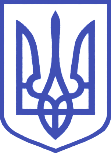 ВЕРХОВНА РАДА УКРАЇНИКомітет з питань бюджету01008, м.Київ-8, вул. М. Грушевського, 5, тел.: 255-40-29, 255-43-61, факс: 255-41-23